			Stručni skup s međunarodnim sudjelovanjem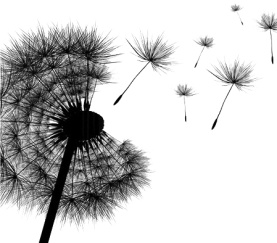 			Knjižnice i kontinentalni turizam			Gradska knjižnica Beli Manastir			Središnja knjižnica Mađara u RHBeli Manastir, Etnološki centar baranjske baštine, Kralja Tomislava 70 11. studenoga 2016.PROGRAM SKUPA8.00 - 8.30  prijava sudionika8.30 - 9.00  obilazak Etnološkog centra baranjske baštine9.00 - 9.15  pozdravni govori9.15 - 9.30  Kornelija Pacanović Zvečevac: Projekt Etnološkog centra baranjske baštine9.30 - 9.45 Marijana Špoljarić Kizivat, Ljiljana Krpeljević i Siniša Petković: Gradska i sveučilišna knjižnica Osijek - knjižnica s pričom9.45 - 10.00  dr. sc. Marina Vinaj i Ivana Knežević Križić: Spomenički knjižni fondovi - skrivena baštinska građa kao potencijal kulturnog turizma (knjižnica Prandau - Normann)10.00 - 10.15  Renata Bošnjaković i Silvija Lučevnjak: Spomenički knjižni fondovi - skrivena baštinska građa kao potencijal kulturnog turizma (knjižnica Pejačević u Našicama)10.15 - 10.30  Diána Schmidt - Kovács: Mohač - grad sunčeve svjetlosti i voda10.30 - 10.45  Marijana Tenodi i Helena Omerović: Kulturni turizam grada Subotice kroz biblioteku10.45 - 11.00  stanka za kavu11.00 - 11.15  Tihonija Zovko: Uloga knjižnice u razvoju vjerskoga turizma11.15 - 11.30  Pozvano predavanje iz Baje (Mađarska)11.30 - 11.45  Sandra Berak: Projekt Kulturna i prirodna baština Podsuseda 11.45 - 12.00  Dragana Petrić: Zavičajno odeljenje - promoter kulturnog turizma12.00 - 12.15  Ksenija Kesegi Krstin: Uloga knjižnice u obrazovanju turističkih djelatnika12.15 - 12-30  Marijana Kuna: Školski projekti u promicanju kulturne baštine lokalne zajednice12. 30 - 12.45  Andrea Božić: Održivi kulturni turizam - spas za knjižnice?13.00  Proglašenje najčitatelja u 2016. godini13.30  Diskusija i zaključci skupa uz osvježenje u Hotelu "Patria" u Belom Manastiru